แบบรายงานผลความรู้สัมมาชีพชุมชน  (แบบ ๑)(ประเภท : ความรู้สัมมาชีพ)                                                        .....................................๑. หมวดหมู่อาชีพ ให้ใส่เครื่องหมาย (/) หน้าตัวเลือกตามประเภทอาชีพ    (สามารถตอบได้มากกว่า ๑ หมวดหมู่ เช่นทำการเกษตรกรรม และมีศักยภาพเป็นแหล่งท่องเที่ยวด้วย)	๑.๑ (    ) เกษตรกรรม	๑.๒ (    ) ท่องเที่ยวชุมชน	๑.๓ (    ) อื่นๆ (โปรดระบุ........................	๑.๔ ( /  ) การแปรรูปอาหาร	๑.๕ (    ) การแปรรูปเครื่องดื่ม	๑.๖ (    ) การแปรรูปผ้าและเครื่องแต่งกาย	๑.๗ (    ) การแปรรูปของใช้และเครื่องประดับ	๑.๘ (    ) การแปรรูปสมุนไพรที่ไม่ใช่อาหาร๒. ชื่อองค์ความรู้   		พิมเสนน้ำ๓. ชื่อเจ้าขององค์ความรู้       		นายชื่น  ช่วยทุกข์๔. ที่อยู่		บ้านเลขที่  ๓๖   หมู่ที่  4  ตำบล ช้างให้ตก อำเภอ โคกโพธิ์   จังหวัด  ปัตตานีรหัสไปรษณีย์    ๙๔๑20๕. ความเป็นมา/แรงบันดาลใจ/เหตุผล		นายชื่น  ช่วยทุกข์ ข้าราชการบำนาญ ตำแหน่งหัวหน้าสถานีอนามัยตำบล มีความเชียวชาญด้านสมุนไพร ประกอบกับกรมการพัฒนาชุมชนจัดให้มีการรวมกลุ่มครัวเรือนที่มีความสนใจจะพัฒนาตนเองในเรื่องของอาชีพโดยให้ปราชญ์ในชุมชนเป็นวิทยากรในการถ่ายทอดองค์ความรู้เรื่องอาชีพ ซึ่งกลุ่มครัวเรือนส่วนใหญ่ในพื้นที่มีความสนใจเรื่องการดูแลสุขภาพ เรื่องสมุนไพร เพื่อเป็นการสร้างอาชีพ เพิ่มรายได้ให้แก่ครัวเรือน ๖. วัตถุประสงค์		๑. เพื่อแปรรูปเพิ่มมูลค่าให้สินค้าในท้องถิ่น		๒. สร้างอาชีพเสริมให้กับครัวเรือนในพื้นที่		๓. มีผลิตภัณฑ์ที่สามารถขึ้นทะเบียน OTOP ได้๗.  วัตถุดิบ 		๑. เมลทอล	           ๒. พิมเสน		๓. การาบูร๘. อุปกรณ์		๑. ขวด		๒. ไซริงค์ฉีดยา/กระบอกฉีดยา๙. กระบวนการ/ขั้นตอน	เอาวัตถุดิบทั้ง ๓ อย่าง ใส่ลงในขวดแก้ว แล้วเขย่า ให้ทำปฏิกิริยากัน เกิดเป็นน้ำใสๆออกมา แล้วนำน้ำใสๆ บรรจุขวดขนาก ๕ cc/ขวด๑๑. ข้อเสนอแนะ		สามารถผลิตจำหน่ายได้ตลอดทั้งปี๑๒.  ความสามารถในการจำหน่วย / ให้บริการ 	การจำหน่าย   ถุงละ  3๐-๓5  บาท  /ขวด	สถานที่จำหน่วย    ภายในหมู่บ้าน ตำบล และในงานเทศกาลภาพกิจกรรม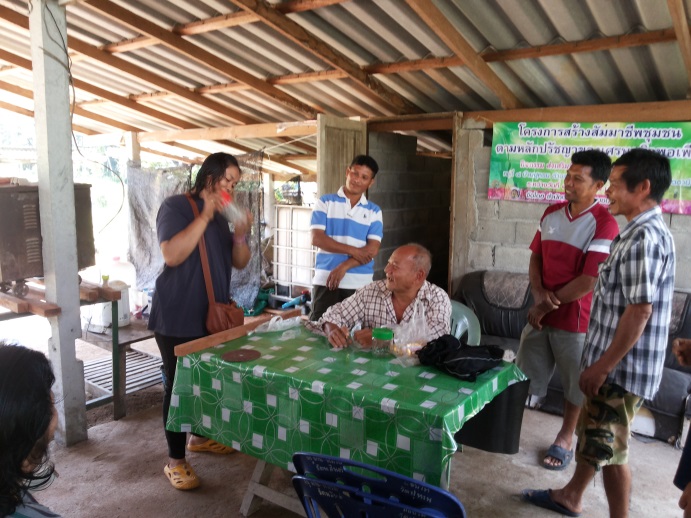 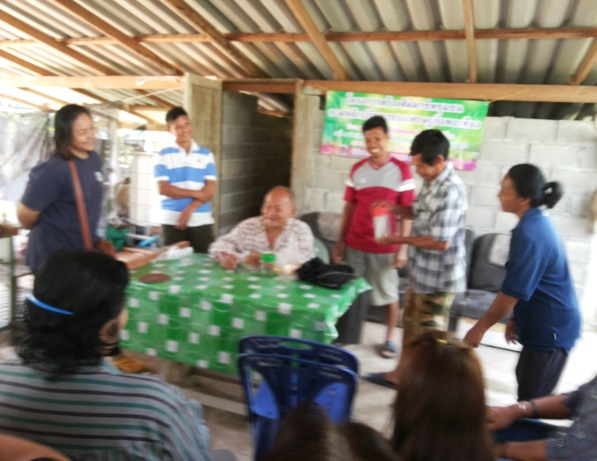 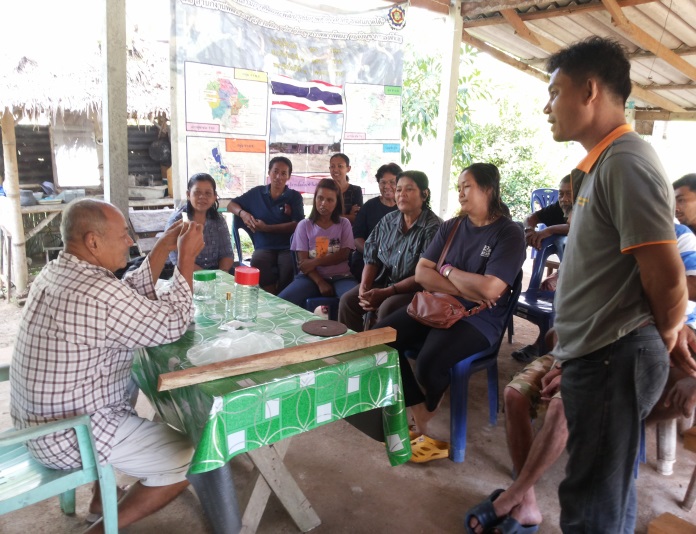 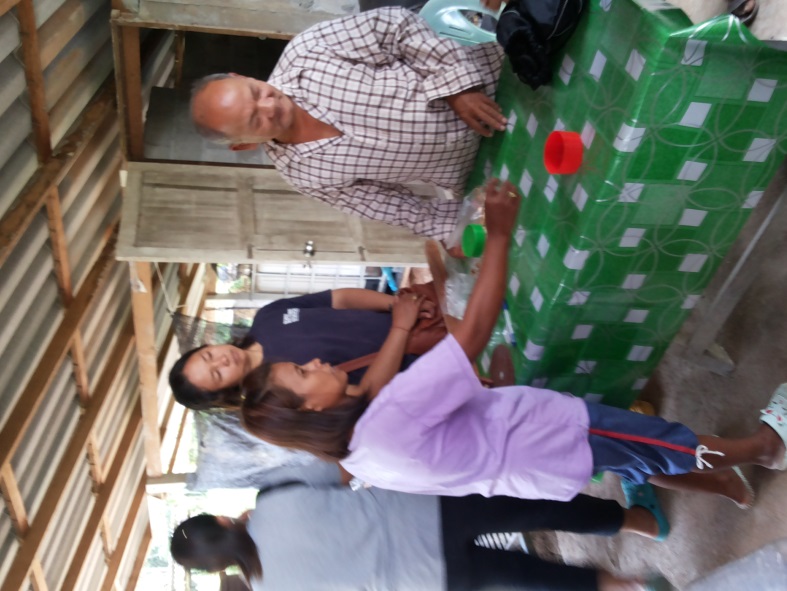 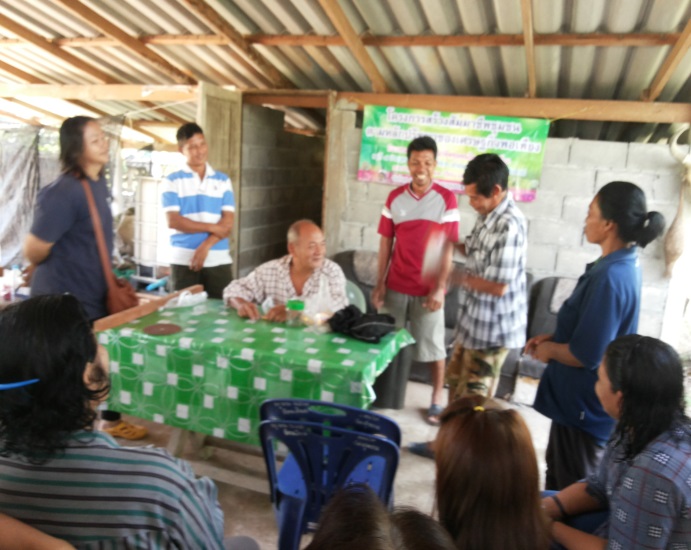 